Муниципальное бюджетное общеобразовательное учреждение – лицей № 18 г.Орлатестирование в ходе промежуточной аттестации по английскому языкуУченика(цы)  8  «___» класса_______________________________________________________________________имя                                                                        фамилия Раздел 1 (задание по аудированию)Вы услышите четыре коротких диалога, обозначенных А, B, C и D. Определите, где происходит каждый из этих диалогов. Используйте каждое место действия из списка 1–5 только один раз. В задании есть одно лишнее место действия. Вы услышите запись дважды. Занесите свои ответы в таблицу.In a classroomAt the dentistIn a cafeIn a supermarketAt homeРаздел 2 (задание по чтению)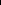 Прочитайте тексты и установите соответствие между текстами А–E и заголовками 1–6 . Запишите свои ответы в таблицу. Используйте каждую цифру только один раз. В задании есть один лишний заголовок. In which text can you find information about1.local historical artifacts?2. a general impression of the city?3. a way to escape the heat?4. a wildlife park?5. an unusual way of treatment?6. the local cinema business?A The most frequently visited place in India is Delhi, the capital of the country. It seems to bedivided into two parts. New Delhi is a modern city with hi-tech architecture, tourist  attractions and modern facilities. Old Delhi is several centuries old, with narrow streets, ancient churches and noisy bazaars. Lots of people live in slums without the most essential facilities like toilets and running water.B People all over the world know of India’s greatest river, the Ganges. It is the subject of thousands of prayers. The river looks extremely beautiful in the morning light. It is believed that bathing in the Ganges helps to cure all kinds of diseases and can improve your life in general. It has become a common ritual for pilgrims to gather by the river in the mornings.C Indian climate differs from one part of the country to another. The air is cool and fresh in the mountains but in the plains it is usually very hot and dry so even a short trip can be very hard for an inexperienced traveller. That is why tourists are always glad to have a rest at one of the numerous stations in the hills. There they can enjoy a nice cup of real Indian tea, the most refreshing drink in such a climate.D India is not all history. It is also famous for its Bollywood industry, which produces love stories and action films. Indian films have always had their own style, rich in music and dancing. Though the industry is still developing, many of Indian film stars have received Oscar prizes and are known throughout the world. The home of Bollywood is Bombay, also known as a busy port and the country’s commercial centre.E There is an unusual treasure hidden in the Indian mountains. These are striking ancient temples cut in the rocks. For example, the Buddhist cave temples at Ajanta were built at least 2,000 years ago. Inside the caves on the walls tourists can see pictures of people’s livesand animal images. Some researchers believe that the interpretation of the images can help us to learn a lot about people’s lives in ancient times.Раздел 3 (задания по грамматике и лексике)Прочитайте приведённый ниже текст. Преобразуйте слова, напечатанные заглавными буквами в конце строк, обозначенных номерами 3–9 так, чтобы они грамматически соответствовали содержанию текста. Заполните пропуски полученными словами. Прочитайте приведённый ниже текст.  Преобразуйте слова,  напечатанные заглавными буквами в конце строк, обозначенных номерами 10–13  так, чтобы они грамматически и лексически соответствовали содержанию текста. Заполните пропуски полученными словами.Ответы и критерииЗадание 1Задание 2Задания  3-133. children4. didn’t differ5. could6. better7. her8. have found9. felt10. population11. disappear12. development13. traditionalКритерии ОцениванияМаксимальное количество – 20В итоговом тестировании 3 задания. На выполнение заданий отводится 45 минут. Вы можете выполнять задания в любом порядке. Для экономии времени пропускайте задание, которое не удаётся выполнить сразу, и переходите к следующему. Если после выполнения всей работы у Вас останется время, Вы сможете вернуться к пропущенным заданиям. Баллы, полученные Вами за выполненные задания, суммируются. Каждый правильный ответ оценивается в 1 балл. Постарайтесь выполнить как можно больше заданий и набрать наибольшее количество баллов. Желаем успехов!ДиалогABCDМесто действияТекстABCDEЗаголовок3Mr. and Mrs. Wormwood were our neighbours. They had two _________________________.   CHILD4Their son Michael __________________ from the other children very much but their daughter Matilda was a brilliant child.NOT/DIFFER5By the time she was five, Matilda was able to read very well. She studied every magazine and newspaper that she __________________ find around the house.CAN6Actually, she read __________________ than most school pupils.WELL7One afternoon when the parents were out of the house, Matilda put on__________________favourite dress and shoes and went to the library.SHE8The librarian was surprised to see such a small child. "Would you like to get a nice book with pictures?" she asked."No, thank you, I __________________ what I need," answered Matilda and pointed to a thick book of classic adventure stories.FIND9The librarian __________________ really surprised when she saw Matilda only two days later. “I want another book of the same kind," the girl said. From that day on Matilda went to the library almost every afternoon.FEEL10Have you heard of the Maoris? They are the native people of New Zealand. The ________________ of Maori is not large. There are less than one million of them now.POPULATE11Due to European settler integration, there was a danger that Maori culturewould __________________ completely.APPEAR12Luckily, New Zealanders approved of the government's actions to supportlocal culture and history as they believed it was good for the_________________ of the whole country.DEVELOP13Maoris started to teach their children ______________ Maori crafts.TRADITIONABCD2135ТекстABCDEЗаголовок25361«2»«3»«4»«5»0-9 баллов10-1314-1718-20